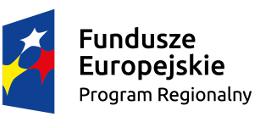 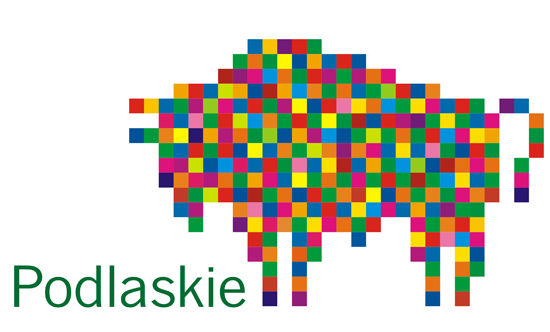 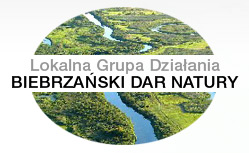 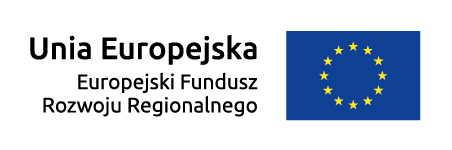 Załącznik nr 1 do OgłoszeniaWARUNKI UDZIELENIA WSPARCIA 
NA OPERACJE 
REALIZOWANE PRZEZ PODMIOTY INNE NIŻ LGDWojewodzin, wrzesień 2017 r.Słownik pojęć Podstawy prawneAkty prawa UE:Rozporządzenie Parlamentu Europejskiego i Rady (UE) nr 1301/2013 z dnia 17 grudnia 2013r. sprawie Europejskiego Funduszu Rozwoju Regionalnego i przepisów szczególnych dotyczących celu „Inwestycje na rzecz wzrostu i zatrudnienia” oraz w sprawie uchylenia rozporządzenia (WE) nr 1080/2006 (Dz. Urz. UE z 20.12.2013 r., Nr L 347/289); Rozporządzenie Parlamentu Europejskiego i Rady (UE) nr 1303/2013 z dnia 17 grudnia 2013r. ustanawiające wspólne przepisy dotyczące Europejskiego Funduszu Rozwoju Regionalnego, Europejskiego Funduszu Społecznego, Funduszu Spójności, Europejskiego Funduszu Rolnego na rzecz Rozwoju Obszarów Wiejskich oraz Europejskiego Funduszu Morskiego i Rybackiego oraz ustanawiające przepisy ogólne dotyczące Europejskiego Funduszu Rozwoju Regionalnego, Europejskiego Funduszu Społecznego, Funduszu Spójności i Europejskiego Funduszu Morskiego i Rybackiego oraz uchylające rozporządzenie Rady (WE) nr 1083/2006 (Dz. Urz. UE z 20.12.2013 r., Nr L 347/320 z późn. zm.); Rozporządzenie Parlamentu Europejskiego i Rady (UE) nr 1300/2013 z dnia 17 grudnia 2013 r. sprawie Funduszu Spójności i uchylającego rozporządzenie (WE) 1084/2006 (Dz. Urz. UE z 20.12.2013 r., Nr L 347/281); Rozporządzenie Parlamentu Europejskiego i Rady (UE, EURATOM) nr 966/2012 z dnia 25.10.2012 r. w sprawie zasad finansowych mających zastosowanie do budżetu ogólnego Unii oraz uchylające rozporządzenie Rady (WE, Euratom) nr 1605/2002 (Dz. Urz. UE z 26.10.2012 r., Nr L 298/1 z późn. zm.); Dyrektywa nr 2003/4/WE Parlamentu Europejskiego i Rady z dnia 28 stycznia 2003 r. w sprawie publicznego dostępu do informacji dotyczących środowiska i uchylająca dyrektywę Rady 90/313/EWG (Dz. Urz. UE z dnia 14.02.2003 r., Nr L 41/26); Dyrektywa Parlamentu Europejskiego i Rady 2014/24/UE z dnia 26 lutego 2014 r. w sprawie zamówień publicznych, uchylająca dyrektywę 2004/18/WE.Dyrektywa Parlamentu Europejskiego i Rady 2008/50/WE z dnia 21 maja 2008 r. w sprawie jakości powietrza i czystszego powietrza dla Europy; Dyrektywa 2000/60/WE Parlamentu Europejskiego i Rady z dnia 23 października 2000 r. ustanawiająca ramy wspólnotowego działania w dziedzinie polityki wodnej; Dyrektywa Parlamentu Europejskiego i Rady nr 2011/92/UE z dnia 13 grudnia 2011 r. w sprawie oceny skutków wywieranych przez niektóre przedsięwzięcia publiczne i prywatne na środowisko; Dyrektywa Rady nr 92/43/EWG z dnia 21 maja 1992 r. w sprawie ochrony siedlisk przyrodniczych oraz dzikiej fauny i flory; Dyrektywa Parlamentu Europejskiego i Rady nr 2009/147/WE z dnia 30 listopada 2009 r. w sprawie ochrony dzikiego ptactwa;Rozporządzenie Komisji (UE) nr 651/2014 z dnia 17 czerwca 2014 r. uznające niektóre rodzaje pomocy za zgodne z rynkiem wewnętrznym w zastosowaniu art. 107 i 108 Traktatu.Akty prawa krajowego:Ustawa z dnia 11 lipca 2014 r. o zasadach realizacji programów w zakresie polityki spójności finansowanych w perspektywie finansowej 2014-2020 (Dz.U. z 2016r., poz.217, t.j. z dnia 2016.02.22 z późn. zm.) – Ustawa Wdrożeniowa; Ustawa z dnia 29 stycznia 2004 r. - Prawo zamówień publicznych (Dz. U. z 2015r., poz. 2164, t.j z dnia 2015.12.22 z późn. zm ); Ustawa z dnia 27 sierpnia 2009 r. o finansach publicznych (Dz. U. z 2016 r., poz. 1870, t.j. z dn. 2016.11.18 z późn. zm); Ustawa z dnia 3 października 2008 r. o udostępnianiu informacji o środowisku i jego ochronie, udziale społeczeństwa w ochronie środowiska oraz o ocenach oddziaływania na środowisko (Dz. U. 2016 r., poz. 353, t.j. z dn. 2016.03.16 z późn. zm.); Ustawa z dnia 7 lipca 1994 r. Prawo budowlane (Dz. U. z 2016 r., poz. 290, t.j. z dn. 2016.03.08 z późn. zm.); Ustawa z dnia 27 marca 2003 r. o planowaniu i zagospodarowaniu przestrzennym (Dz. U. z 2016 r., poz. 778, t.j. z dnia 2016.06.04 z późn. zm.); Ustawa z dnia 29 września 1994 r. o rachunkowości (Dz.U. z 2016 r., poz. 1047, t.j. z dn. 2016.07.19); Ustawa z dnia 11 marca 2004 r. o podatku od towarów i usług (Dz.U. z 2016 r., poz. 710, t.j. z dn. 2016.05.25 z późn. zm.); Ustawa z dnia 29 sierpnia 1997 r. o ochronie danych osobowych (Dz.U. z 2016 r., poz. 922, t.j. z dn. 2016.06.28);Ustawa z dnia 5 czerwca 1998 r. o samorządzie województwa (Dz. U. z 2016 r., poz. 486, t.j. z dn. 2016.04.12 z późn. zm.);  Ustawa z dnia 8 marca 1990 r. o samorządzie gminnym (Dz.U. z 2016 r., poz. 446, t.j. z dn. 2016.04.04 z późn. zm.); Ustawa z dnia 6 września 2001 r. o dostępie do informacji publicznej (Dz.U. z 2016r., poz. 1764, t.j. z dnia 2016.10.26); Ustawa z dnia 27 sierpnia 2009 r. przepisy wprowadzające ustawę o finansach publicznych (Dz. U. z 2009 r., Nr 157, poz.1241 z późn. zm.); Ustawa z dnia 30 kwietnia 2004 r. o postępowaniu w sprawach dotyczących pomocy publicznej (Dz. U. z 2016 r., poz. 1808, t.j. z dnia 2016.11.04); Ustawa z dnia 2 lipca 2004 r. o swobodzie działalności gospodarczej (Dz.U. 2016 r., poz. 1829, t.j. z dn. 2016.11.10 z późn. zm.); Ustawa z dnia 26 lipca 1991 r. o podatku dochodowym od osób fizycznych (Dz.U. z 2012 r., poz. 361 z późn. zm.); Ustawa z dnia 15 lutego 1992 r. o podatku dochodowym od osób prawnych (Dz.U. z 2014 r., poz. 851 z późn. zm.);Ustawa z dnia 17 grudnia 2004 r. o odpowiedzialności za naruszenie dyscypliny finansów publicznych (Dz. U. 2013 r., poz. 168, t.j. z dn. 2013.02.05 z późn. zm ); Ustawa z dnia 13 listopada 2003 r. o dochodach jednostek samorządu terytorialnego (Dz.U. 2016 r., poz. 198, t.j. z dnia 2016.02.18 z późn. zm.); Ustawa z 15 września 2000 r. kodeks spółek handlowych (Dz. U. 2016 r., poz. 1578, t.j. z dn. 2016.09.29 z późn. zm.); Ustawa z dnia 27 kwietnia 2001 r. Prawo ochrony środowiska (Dz.U. 2016 r., poz. 672, t.j. z dn. 2016.05.16 z późn. zm.); Ustawa z dnia 16 kwietnia 2004 r. o ochronie przyrody (Dz.U. 2016 r., poz. 2134, t.j. z dn. 2016.12.23 z późn. zm.); Ustawa z dnia 18 lipca 2001 r. Prawo wodne (Dz. U. 2015 r., poz. 469, t.j. z dn. 2015.04.01 z późn. zm.)Ustawa z dnia 20 lutego 2015 r. o rozwoju lokalnym z udziałem lokalnej społeczności (Dz.U. 2015r., poz. 378, z dnia 2015.03.18); Ustawa z dnia 19 grudnia 2008r. o partnerstwie publiczno-prawnym (Dz.U. 2015r., poz.696 , t.j. z dn. 2015.05.20 z późn. zm.); Ustawy z dnia 5 września 2016 r. o szczególnych zasadach rozliczeń podatku od towarów i usług oraz dokonywania zwrotu środków publicznych przeznaczonych na realizację projektów finansowanych z udziałem środków pochodzących z budżetu Unii Europejskiej lub od państw członkowskich Europejskiego Porozumienia o Wolnym Handlu przez jednostki samorządu terytorialnego;Rozporządzenie Ministra Finansów z dnia 23 czerwca 2010 r. w sprawie rejestru podmiotów wykluczonych z możliwości otrzymania środków przeznaczonych na realizację programów finansowanych z udziałem środków europejskich (Dz.U. z 2016 r., poz.657 z późn. zm.); Rozporządzenie Ministra Infrastruktury i Rozwoju z dnia 5 sierpnia 2015r., w sprawie udzielania pomocy inwestycyjnej na infrastrukturę lokalną w ramach regionalnych programów operacyjnych na lata 2014-2020 (Dz.U. 2015r., poz.1208);Rozporządzenie Rady Ministrów z dnia 9 listopada 2010 r. w sprawie przedsięwzięć mogących znacząco oddziaływać na środowisko;Komunikat Ministra Rozwoju i Finansów z dnia 27 grudnia 2016 r. w sprawie uchylenia wytycznych Ministra Infrastruktury i Rozwoju w zakresie dokumentowania postępowania w sprawie oceny oddziaływania na środowisko dla przedsięwzięć współfinansowanych z krajowych lub regionalnych programów operacyjnych.Rozporządzenia i decyzje dotyczące pomocy publicznej i pomocy de minimis:Rozporządzenie Komisji (UE) nr 1407/2013 z dnia 18 grudnia 2013 r. w sprawie stosowania art. 107 i 108 Traktatu o funkcjonowaniu Unii Europejskiej do pomocy de minimis (Dz. Urz. UE z 24.12.2013 r., nr L 352/1); Rozporządzenie Komisji (UE) nr 651/2014 z dnia 17 czerwca 2014 r. uznające niektóre rodzaje pomocy za zgodne z rynkiem wewnętrznym w zastosowaniu art. 107 i 108 Traktatu (Dz. Urz. UE z 26.06.2014 r., nr L 187/1); Rozporządzenie Ministra Infrastruktury i Rozwoju z dnia 19 marca 2015 r. w sprawie udzielania pomocy de minimis w ramach regionalnych programów operacyjnych na lata 2014 – 2020 (Dz. U. 2015 r., poz. 488);Rozporządzenie Komisji (UE) nr 360/2012 z dnia 25 kwietnia 2012 r. w sprawie stosowania art. 107 i 108 Traktatu o funkcjonowaniu Unii Europejskiej do pomocy de minimis przyznawanej przedsiębiorstwom wykonującym usługi świadczone w ogólnym interesie gospodarczym;Program pomocowy wydany przez ministra właściwego ds. rozwoju regionalnego w zakresie pomocy inwestycyjnej na infrastrukturę lokalną w ramach regionalnych operacyjnych na lata 2014 – 2020 w oparciu art. 56 Rozporządzenia Komisji (UE) nr 651/2014 z dnia 17 czerwca 2014 r. uznającego niektóre rodzaje pomocy za zgodne z rynkiem wewnętrznym w zastosowaniu art. 107 i 108 Traktatu.Wytyczne:Wytyczne w zakresie kwalifikowalności wydatków w ramach Europejskiego Funduszu Rozwoju Regionalnego, Europejskiego Funduszu Społecznego oraz Funduszu Spójności na lata 2014-2020 obowiązujące od dnia 14 października 2016 r.; Wytyczne w zakresie realizacji zasady równości szans i niedyskryminacji oraz zasady równości szans kobiet i mężczyzn w ramach funduszy unijnych na lata 2014-2020 obowiązujące od dnia 8 maja 2015r.; Wytyczne w zakresie realizacji zasady partnerstwa na lata 2014 - 2020 obowiązujące od dnia 31 marca 2015 r.;  Wytyczne w zakresie zagadnień związanych z przygotowaniem projektów inwestycyjnych, w tym projektów generujących dochód i projektów hybrydowych na lata 2014-2020 obowiązujące od dnia 18 marca 2015 r.; Wytyczne w zakresie warunków gromadzenia i przekazywania danych w postaci elektronicznej na lata 2014- 2020 obowiązujące od 3 marca 2015 r.;Wytyczne w zakresie realizacji przedsięwzięć w obszarze włączenia społecznego i zwalczania ubóstwa z wykorzystaniem środków Europejskiego Funduszu Społecznego i Europejskiego Funduszu Rozwoju Regionalnego na lata 2014 – 2020 obowiązujące od dnia 24.10.2016 r.Dokumenty IZ RPOWP:Regionalny Program Operacyjny Województwa Podlaskiego na lata 2014-2020;Szczegółowy Opis Osi Priorytetowych Regionalnego Programu Operacyjnego Województwa Podlaskiego na lata 2014-2020.UWAGA: W przypadku ukazania się nowych przepisów prawnych lub wytycznych Ministerstwa Rozwoju, Lokalna Grupa Działania Biebrzański Dar Natury (pod warunkiem dochowania zgodności z przepisami określonymi w ustawie o zasadach realizacji programów w zakresie polityki spójności finansowanych w perspektywie finansowej 2014-2020  z  dnia  11  lipca 2014 r. – art.  41  ust. 4 i 5) zastrzega  sobie  prawo  dokonania  zmian  w ogłoszeniu o naborze. W przypadku zmiany ogłoszenia o naborze Lokalna Grupa Działania Biebrzański Dar Natury zamieszcza na stronie internetowej www.lgd-bdn.pl (zwanej dalej stroną internetową)  informację o zakresie zmiany, uzasadnienie oraz termin, od którego zmiana obowiązuje.Wnioskodawca zobowiązany jest także do stosowania innych aktów prawnych zgodnie ze specyfiką realizowanego projektu. Informacje ogólneFunkcję Instytucji Zarządzającej dla RPOWP 2014-2020 (dalej IZ RPOWP) pełni Zarząd Województwa Podlaskiego.Projekty dofinansowane są ze środków Unii Europejskiej w ramach Europejskiego Funduszu Rozwoju Regionalnego.Nabór przeprowadzany jest jawnie z zapewnieniem publicznego dostępu do informacji o zasadach jego przeprowadzania, listy projektów zakwalifikowanych do kolejnego etapu weryfikacji oraz listy projektów, które spełniły kryteria lokalne i uzyskały wymaganą liczbę punktów (z wyróżnieniem projektów wybranych do dofinansowania).Wyjaśnień w kwestiach dotyczących naboru udziela Lokalna Grupa Działania Biebrzański Dar Natury 
w odpowiedzi na zapytania kierowane na adres:Lokalna Grupa Działania Biebrzański Dar NaturyWojewodzin 2, 19-200 GrajewoTel/fax. 86 273 80 44, e-mail: lgd.biebrza@op.pl, www.lgd-bdn.plWszelkie terminy realizacji określonych czynności wskazane w dokumencie, jeśli nie określono inaczej, wyrażone są w dniach kalendarzowych. Jeżeli ostatni dzień terminu przypada na dzień ustawowo wolny od pracy, za ostatni dzień terminu uważa się następny dzień po dniu lub dniach wolnych od pracy. W uzasadnionych sytuacjach LGD ma prawo anulować ogłoszony nabór, np. w związku z: zdarzeniami losowymi, których nie da się przewidzieć na etapie konstruowania założeń przedmiotowego naboru, zmianą krajowych aktów prawnych/wytycznych wpływających w sposób istotny na proces naboru projektów do dofinansowania. W przypadku anulowania naboru LGD przekaże do wiadomości potencjalnym Beneficjentom, informację 
o anulowaniu naboru wraz z podaniem przyczyny, tymi samymi kanałami, za pomocą których przekazano informacje o naborze wniosków. I. Termin składania wnioskówNabór wniosków o udzielenie wsparcia w wersji elektronicznej XML (za pomocą aplikacji GWA2014EFRR) będzie prowadzony od dnia 18.09.2017 r. od godziny 7:30 do dnia 17.10. 2017 r. do godziny 15:00. Wnioski o udzielenie wsparcia w wersji papierowej (wraz z wersją elektroniczną, potwierdzeniem przesłania elektronicznej wersji wniosku i oświadczeniem o przetwarzaniu danych osobowych) przyjmowane będą w siedzibie LGD od dnia 18.09.2017 r. od godziny 7:30 do dnia 17.10. 2017r. do godziny 15:00. II. Miejsce składania wnioskówDokumenty należy złożyć w siedzibie Lokalnej Grupy Działania Biebrzański Dar Natury, Wojewodzin 2, 19-200 Grajewo, w dniach trwania naboru, od poniedziałku  do piątku w godzinach: 7.00-15.00. Wnioski można składać osobiście lub nadsyłać pocztą lub przesyłką kurierską do LGD, w w/w terminie. W przypadku wniosków nadesłanych pocztą lub przesyłką kurierską o przyjęciu wniosku decyduje data 
i godzina wpływu wniosku do siedziby LGD. Wnioski, które wpłyną do LGD po terminie tj. po 17.10. 2017 r. po godzinie 15.00 pozostają bez rozpatrzenia.III. Sposób składania wniosków Wniosek o dofinansowanie należy wypełnić w języku polskim, zgodnie z Instrukcją wypełniania wniosku 
o dofinansowanie realizacji projektów w ramach Regionalnego Programu Operacyjnego Województwa Podlaskiego na lata 2014-2020 (załącznik nr 8 do ogłoszenia), dostępną na stronie: http://www.rpo.wrotapodlasia.pl) oraz uwzględniając informacje zawarte w Instrukcji użytkownika GWA2014 EFRR (załącznik nr 10 do ogłoszenia), dostępną na stronie: http://www.rpo.wrotapodlasia.pl). Wniosek o dofinansowanie w wersji elektronicznej XML składa się za pomocą aplikacji GWA2014EFRR, która jest dostępna na stronie: http://rpo.wrotapodlasia.pl/pl/jak_skorzystac_z_programu/pobierz_wzory_dokumentow/ generator-wnioskow-aplikacyjnych-efrr.html. W przypadku wykrycia błędów uniemożliwiających poprawne przygotowanie wniosku (awaria aplikacji, błąd uniemożliwiający poprawne przygotowanie wniosku) lub chęci zgłoszenia rozwiązań poprawiających funkcjonalność GWA2014EFRR należy zgłosić problem / przedstawić uwagi posługując się Formularzem zgłaszania uwag (dokument dostępny na stronie: http://www.rpo.wrotapodlasia.pl w sekcji: Dokumenty do pobrania) na adres:generator_efrr@wrotapodlasia.pl.Wnioski o dofinansowanie projektów, w terminie określonym powyżej, są składane:w wersji elektronicznej (plik XML) za pomocą aplikacji Generator Wniosków Aplikacyjnych 
na lata 2014-2020 (GWA2014EFRR), wniosek o dofinansowanie projektu należy wypełnić w wersji instalacyjnej GWA2014 (EFRR) najbardziej aktualnej na dzień rozpoczęcia naboru. Co do zasady po ww. terminie nie będzie możliwe przesłanie wniosku;w 2 egzemplarzach wersji papierowej wraz z wymaganymi załącznikami oraz  Potwierdzeniem przesłania do IZ RPOWP elektronicznej wersji wniosku o dofinansowanie;wersji elektronicznej wniosku (XML i PDF), wraz z załącznikami (minimum Studium Wykonalności/Analiza Wykonalności oraz Model Finansowy), nagranym na nośniku elektronicznym (CD/ DVD);oświadczeniem do LGD o przetwarzaniu danych osobowych  (załącznik nr 5e do wniosku o dofinansowanie). We wniosku nie dopuszcza się odręcznych skreśleń, poprawek, adnotacji i zaznaczeń. Zaznacza się, że do kompetencji pracownika LGD przyjmującego wniosek o dofinansowanie nie należy weryfikacja kompletności złożonych dokumentów.Wersja papierowa wniosku powinna być podpisana przez osobę (osoby) do tego upoważnioną (upoważnione) wskazaną/(wszystkie wskazane) w punkcie II.4 wniosku oraz opatrzona stosownymi pieczęciami tj.: imiennymi pieczęciami osoby (osób) podpisującej (-ych) oraz pieczęcią jednostki/wnioskodawcy. W przypadku braku pieczęci imiennej, wniosek powinien być podpisany czytelnie imieniem i nazwiskiem. Jednocześnie wniosek powinna/y podpisać osoba/y uprawniona/e do podejmowania decyzji wiążących w imieniu partnera/ów i/lub realizatora/ów (jeśli dotyczy) – wszystkie wskazane w punkcie II.4 wniosku.Sposób poświadczania kopii dokumentów: umieszczenie pieczątki lub sformułowania „za zgodność z oryginałem” opatrzonego datą oraz podpisem osoby poświadczającej, tożsamej z wykazaną w części IX wniosku (czytelnym w przypadku braku pieczątki imiennej) na każdej stronie dokumentu lub umieszczenie pieczątki lub sformułowania „za zgodność z oryginałem od strony... do strony…”, daty oraz podpisu osoby poświadczającej, tożsamej z wykazaną w części IX (czytelnego w przypadku braku pieczątki imiennej). Przy tym sposobie potwierdzania za zgodność z oryginałem należy pamiętać 
o ponumerowaniu stron wniosku oraz wszystkich załączników wielostronicowych. Dwie papierowe egzemplarze składanego wniosku powinny być trwale spięte (np. każdy wpięty do oddzielnego skoroszytu) a następnie wpięte do segregatora (2 wersje papierowe oraz Potwierdzenie przesłania do IZ RPOWP elektronicznej wersji wniosku w ramach RPOWP na lata 2014-2020). Segregator powinien zostać oznaczony na grzbiecie następującymi danymi: nr naboru, nazwa wnioskodawcy, tytuł projektu.Wniosek można złożyć w zamkniętej (zaklejonej) kopercie (przesyłce) oznaczonej następująco: Ocenie nie podlegają wnioski w sytuacji, gdy: wnioski złożono tylko w wersji elektronicznej (XML) za pomocą systemu GWA2014EFRR w terminie określonym w ogłoszeniu o naborze, a brakuje 2 egzemplarzy w wersji papierowej wniosku o udzielenie wsparcia wraz z załącznikami; wnioski złożono w wersji elektronicznej (XML) za pomocą GWA2014EFRR w terminie określonym 
w ogłoszeniu o naborze, a 2 egzemplarze w wersji papierowej wniosku o udzielenie wsparcia wraz 
z załącznikami (jeśli dotyczy) oraz Potwierdzeniem przesłania do IZ RPOWP elektronicznej wersji wniosku, po terminie na złożenie wersji papierowych wniosków określonym w ogłoszeniu; brakuje wniosku w wersji elektronicznej (XML) złożonego za pomocą systemu GWA2014EFRR; nie dopuszcza się złożenia wniosku w formacie XML w innej formie niż przesłanej przez aplikację GWA2014 np. na płycie CD/DVD; brakuje wniosku w wersji elektronicznej (XML i PDF) na nośniku CD/DVD złożonego wraz z kompletem dokumentacji w wersji papierowej określonej w ogłoszeniu w terminie i miejscu podanym w ogłoszeniu. UWAGA: Przed złożeniem wniosku do LGD należy porównać zgodność sumy kontrolnej wersji papierowej oraz wersji złożonej za pośrednictwem GWA2014EFRR. Suma kontrolna wersji XML wysłanej za pomocą generatora GWA2014EFRR musi być taka sama jak suma kontrolna wersji papierowej wniosku. Warunkiem rozpatrzenia wniosku o dofinansowanie jest dostarczenie do Lokalnej Grupy Działania Biebrzański Dar Natury jego wersji papierowej.UWAGA: Z uwagi na konieczność zachowania demarkacji pomiędzy działaniami/poddziałaniami w osiach głównych, a Działaniem 8.6 warunkiem zakwalifikowania projektu jest złożenie przez Wnioskodawcę oświadczenia o nieubieganiu się o dofinansowanie w ramach projektów realizowanych w osiach głównych.IV. Forma  wsparciaDofinansowanie na operację przekazywane jest jako refundacja poniesionych i udokumentowanych wydatków kwalifikowalnych i/lub jako zaliczka na poczet przyszłych wydatków kwalifikowalnych.V. Warunki udzielenia wsparcia obowiązujące w ramach naboru Warunki udzielenia wsparcia przez Zarząd Województwa Podlaskiego określone zostały w Liście warunków udzielenia wsparcia w ramach działania 8.6 Inwestycje na rzecz rozwoju lokalnego w zakresie Regionalnego Programu Operacyjnego dla Osi Priorytetowej  VIII. Infrastruktura dla usług użyteczności publicznej, typ projektu nr 8 Projekty z zakresu infrastruktury społecznej. (załącznik nr 7 do ogłoszenia). V.1 Zakres tematyczny operacji Przedmiotem naboru jest udzielenie wsparcia projektom wpisującym się w cel główny 3. Poprawa dostępności i atrakcyjności infrastrukturalnej LGD. Cel szczegółowy 3.2. Zwiększenie dostępności mieszkańców do zrewitalizowanych obiektów służących poprawie jakości życia i dziedzictwu kulturowemu. Przedsięwzięcie 3.2.3 Inwestycje lokalne w infrastrukturę społeczną . Powyższe przedsięwzięcie  zgodnie z Lokalną Strategią Rozwoju Lokalnej Grupy Działania Biebrzański Dar Natury wpisuje się w cele szczegółowe Działania 8.6. Inwestycje na rzecz rozwoju lokalnego określone dla Osi Priorytetowej VIII. Infrastruktura dla usług użyteczności publicznej – typ projektu nr 8 Projekty z zakresu infrastruktury społecznej Regionalnego Programu Operacyjnego Województwa Podlaskiego na lata 2014-2020.V.1.1  Kto może składać wnioski - Typ wnioskodawcy O dofinansowanie projektu mogą  ubiegać się:Podmioty z obszaru LSR Lokalnej Grupy Działania Biebrzański Dar Natury.Wszystkie podmioty z wyłączeniem osób fizycznych, w tym jednostki samorządu terytorialnego lub ich jednostki organizacyjne, partnerstwo JST z jednostkami spoza sektora publicznego, instytucje pomocy i integracji społecznej, jednostki organizacyjne systemów wsparcia rodziny i pieczy zastępczej, podmioty ekonomii społecznej oraz organizacje pozarządowe.Forma prawna Beneficjenta musi być zgodna z klasyfikacją form prawnych podmiotów gospodarki narodowej określonych w § 7 Rozporządzenia Rady Ministrów z dnia 30 listopada 2015 r. w sprawie sposobu i metodologii prowadzenia i aktualizacji krajowego rejestru urzędowego podmiotów gospodarki narodowej, wzorów wniosków, ankiet i zaświadczeń (Dz. U. 2015 ,  poz. 2009 z późn. zm.).Wnioskodawca nie jest kwalifikowany do wsparcia gdy zachodzą przesłanki: art. 207 ustawy z dnia 27 sierpnia 2009 r. o finansach publicznych; art. 12 ust. 1 pkt 1 ustawy z dnia 15 czerwca 2012 r. o skutkach powierzania wykonywania pracy cudzoziemcom przebywającym wbrew przepisom na terytorium Rzeczypospolitej Polskiej; art. 9 ust. 1 pkt 2a ustawy z dnia 28 października 2002 r. o odpowiedzialności podmiotów zbiorowych za czyny zabronione pod groźbą kary; przepisów zawartych w art. 37 ust. 3 ustawy z dnia 11 lipca 2014 r. o zasadach realizacji programów w zakresie polityki spójności finansowanych w perspektywie finansowej 2014 – 2020.Dopuszcza się możliwość występowania o dofinansowanie projektu i jego realizację przez jednostkę organizacyjną samorządu terytorialnego nieposiadającą osobowości prawnej, która zawsze działa w imieniu i na rzecz jednostki samorządu terytorialnego na podstawie stosownego pełnomocnictwa. Jednostki organizacyjne JST nieposiadające osobowości prawnej, podając nazwę Beneficjenta we wniosku o dofinansowanie projektu, powinny wpisać nazwę jednostki samorządu terytorialnego (np.: gmina, powiat). W sytuacji gdy projekt faktycznie realizuje jednostka budżetowa w sekcji II.2 wniosku o dofinansowanie należy wykazać jej udział jako realizatora projektu. V.1.2  Na co można otrzymać dofinansowanie  - Typ projektu Zgodnie z zapisami Szczegółowego Opisu Osi Priorytetowych Regionalnego Programu Operacyjnego Województwa Podlaskiego na lata 2014-2020 oraz Lokalnej Strategii Rozwoju Lokalnej Grupy Działania Biebrzański Dar Natury w ramach niniejszego naboru wsparciem będą objęte projekty dotyczące Działania 8.6. SZOOP RPOWP 2014-2020 typu projektu 8 Projekty z zakresu infrastruktury społecznej.W ramach niniejszego naboru przewiduje się realizację projektów mających na celu:Infrastruktura związana z integracją społeczną oraz aktywizacją zawodową, m.in. przebudowa, remont, modernizacja, adaptacja i wyposażenie istniejących obiektów infrastruktury społecznej oraz dostosowanie obiektów budowlanych na potrzeby infrastruktury społecznej z przeznaczeniem na warsztaty, kluby i centra integracji społecznej służące przygotowaniu do wejścia na rynek pracy, świetlice środowiskowe, centra aktywności lokalnej dla dzieci i młodzieży ze środowisk najuboższych zagrożonych dziedziczeniem ubóstwaInfrastruktura związana z deinstytucjonalizacją usług społecznych takich jak opieka nad osobami zależnymi, tj. dziećmi do lat 3, osobami starszymi, osobami z niepełnosprawnością (dorosłymi i dziećmi), osobami chorymi psychicznie (dorosłymi i dziećmi)Modernizacja infrastruktury służącej wsparciu osób niepełnosprawnych, łączącej funkcje rehabilitacyjne, terapeutyczne, noclegowe – projekty uwzględniające deinstytucjonalizację usługProjekty dostosowujące obiekty, w których świadczone są usługi społeczne/zdrowotne do potrzeb osób z niepełnosprawnościami.Mając na uwadze dezinstytucjonalizację usług społecznych, nie będę wspierane duże placówki czy duże ośrodki pomocy, a budowa nowych będzie możliwa pod warunkiem, że zapewnienie infrastruktury nie jest możliwe w inny sposób oraz budowa infrastruktury na danym obszarze została potwierdzona analizą potrzeb oraz analizą trendów demograficznych w ujęciu terytorialnym.Wsparciem objęte będą placówki takie jak klubiki dla dzieci, placówki opiekuńczo-wychowawcze (w zakresie wielkości placówki należy uwzględnić zapisy Wytycznych w zakresie przedsięwzięć w obszarze włączenia społecznego i zwalczania ubóstwa z wykorzystaniem środków EFS i EFRR na lata 2014-2020).W przypadku modernizacji infrastruktury służącej wsparciu osób niepełnosprawnych, łączącej funkcje rehabilitacyjne, terapeutyczne, noclegowe – projekty uwzględniające dezinstytualizację usług – nie będzie wspierana infrastruktura spełniająca tylko same funkcje noclegowe. Projekty obejmujące infrastrukturę noclegową muszą uwzględniać inne specjalistyczne usługi np. rehabilitacyjne lub terapeutyczne.W zakresie integracji społecznej oraz aktywizacji zawodowej budowa nowych obiektów jest możliwa jedynie w przypadku udokumentowania braku możliwości wykorzystania/adaptacji istniejących budynków oraz potwierdzona analizą potrzeb i analizą trendów demograficznych.V.2. Lokalne kryteria wyboru operacjiZałożenia operacji powinny wpisywać się w Lokalne Kryteria Oceny Operacji (załącznik nr 3 do ogłoszenia), wedle których Rada LGD dokonuje wyboru operacji. Minimalna liczba punktów, której uzyskanie jest warunkiem wyboru operacji to 9,6 punktów. (Ustala się minimalną liczbę punktów koniecznych do wyboru operacji przez Radę w wysokości 30% maksymalnej liczby punktów).Maksymalna liczba punktów możliwa do uzyskania w ramach oceny kryteriów  – 32 punkty.V.3. Szczegółowe warunki udzielenia wsparciaLista warunków udzielenia wsparcia stanowiąca (załącznik nr 7 do ogłoszenia) jest dostępna pod następującym  adresem: www.lgd-bdn.pl .V.3.1. Grupa docelowaProjekty składane w ramach naboru muszą być skierowane do grupy docelowej (zgodnej z katalogiem grup docelowych dla Działania 8.6. wymienionych w SZOOP RPOWP 2014-2020), tj. społeczności lokalnej zamieszkującej obszar objęty Lokalną Strategią Rozwoju Lokalnej Grupy Działania Biebrzański Dar Natury (w przypadku osób fizycznych uczących się, pracujących lub zamieszkujących na obszarze danej LGD w rozumieniu przepisów Kodeksu Cywilnego, w przypadku podmiotów posiadają one jednostkę organizacyjną na obszarze danej LGD).V.3.2. Wskaźniki stosowane w ramach konkursu oraz ich planowane wartości do osiągnięciaWnioskodawca ma obowiązek wybrania z listy wskaźników rezultatu bezpośredniego oraz wskaźników produktu wszystkich wskaźników adekwatnych do planowanych działań w projekcie oraz monitorowania ich w trakcie realizacji projektu. Poniżej wskazano listę wskaźników, które będą monitorowane w ramach projektów składanych 
w odpowiedzi na przedmiotowy konkurs i które obligatoryjnie powinny znaleźć się w projekcie z uwzględnieniem typu projektu/grupy docelowej objętej wsparciem. We wniosku o dofinansowanie w części VI. Wskaźniki należy wybrać w GWA2014 z listy rozwijanej wszystkie wskaźniki, które dotyczą bezpośrednio form wsparcia oraz grup docelowych zaplanowanych w projekcie. Dla wskaźników adekwatnych (realizowanych w ramach projektu) należy określić wartości docelowe większe od zera.Zgodnie z Lokalną Strategią Rozwoju LGD Biebrzański Dar Natury, w ramach przedsięwzięcia 3.2.3. Inwestycje lokalne w infrastrukturę społeczną, planuje się realizację następujących wskaźników:Ponadto Wnioskodawca na etapie konstruowania wniosku o dofinansowanie może zdefiniować własne wskaźniki – specyficzne dla projektu, o ile wynikają z zaplanowanych działań. Definicje innych wskaźników, w pełnym brzmieniu wraz z informacją o sposobie pomiaru, określono 
w załączniku nr 2 Wspólna Lista Wskaźników Kluczowych 2014 dla EFS/EFRR (dalej zwana: WLWK) 
do Wytycznych w zakresie monitowania postępu rzeczowego realizacji programów operacyjnych na lata 2014-2020.V.3.3. Projekt realizowany w partnerstwie Możliwość realizacji projektów w partnerstwie została określona w art. 33 ustawy wdrożeniowej. Projekt, aby mógł zostać uznany za partnerski, musi spełnić wymagania określone wskazaną wyżej ustawą oraz jest zgodny 
z dokumentem Wytyczne w zakresie realizacji zasady partnerstwa na lata 2014-2020.Realizacja zasady partnerstwa oznacza nawiązanie stałej i w miarę możliwości oraz potrzeb sformalizowanej współpracy między instytucjami uczestniczącymi w realizacji operacji, przybierającej różne formy dostosowane do zakresu podmiotowego i przedmiotowego tej współpracy.Podmioty, o których mowa w art. 3 ust. 1 ustawy z dnia 29 stycznia 2004 r. – Prawo zamówień publicznych zobowiązane są do wyboru partnerów spoza sektora finansów publicznych zgodnie z zapisami art. 33 ust. 2 ustawy wdrożeniowej. Dodatkowo kategorie partnerów określają Wytyczne w zakresie realizacji zasady partnerstwa na lata 2014 – 2020.Wydatki poniesione w ramach projektu przez partnera, który nie został wybrany zgodnie z ustawą wdrożeniową, mogą być uznane za niekwalifikowalne przez właściwą instytucję będącą stroną umowy, przy czym wysokość wydatków niekwalifikowanych uwzględnia stopień naruszenia przepisów ustawy.Realizacja projektów partnerskich wymaga spełnienia łącznie następujących warunków:posiadania lidera partnerstwa (Partnera wiodącego), który jest jednocześnie Beneficjentem projektu (stroną umowy o dofinansowanie),uczestnictwa Partnerów w realizacji projektu na każdym jego etapie, co oznacza również wspólne przygotowanie wniosku o dofinansowanie projektu oraz wspólne zarządzanie projektem, przy czym partner może uczestniczyć w realizacji tylko w części zadań w projekcie,adekwatności udziału Partnerów, co oznacza odpowiedni udział partnerów w realizacji projektu (wniesienie zasobów, ludzkich, organizacyjnych, technicznych lub finansowych odpowiadających realizowanym zadaniom).Beneficjent zobowiązany jest do zawarcia pisemnej umowy lub porozumienia pomiędzy partnerami, określającej 
w szczególności podział zadań i obowiązków pomiędzy partnerami oraz precyzyjne zasady zarządzania finansami, w tym przepływy finansowe i rozliczanie środków partnerstwa, a także sposób rozwiązywania sporów oraz odpowiedzialności/konsekwencji (w tym finansowych) na wypadek niewywiązania się przez partnerów z umowy lub porozumienia. Szczegółowe informacje na temat informacji jakie powinny znaleźć się w porozumieniu oraz umowie o partnerstwie znajdują się w art. 33 ust. 5 ustawy wdrożeniowej. Integralną częścią umowy pomiędzy partnerami powinno być również pełnomocnictwo/pełnomocnictwa dla Lidera/Partnera wiodącego do reprezentowania Partnera/Partnerów projektu.Ponadto w zapisach umowy lub porozumienia partnerskiej powinna znaleźć się deklaracja dotycząca sposobu rozliczania projektu w SL2014, tj. czy w ramach rozliczenia sporządzane będą cząstkowe wnioski o płatność, na podstawie których lider złoży wniosek do IZ RPOWP (tzw. formuła partnerska) lub czy za sporządzanie i składanie wniosku o płatność będzie odpowiedzialny wyłącznie lider projektu (tzw. formuła niepartnerska). Przyjęcie drugiego rozwiązania oznacza, iż w SL2014 wszystkie wydatki zostaną przypisane liderowi.Na etapie składania wniosku – w przypadku projektów realizowanych w partnerstwie – nie jest wymagana od Wnioskodawcy umowa partnerska lub porozumienie. W przypadku przyjęcia projektu do realizacji, Beneficjent zostanie zobligowany do dostarczenia umowy partnerskiej, jednoznacznie określającej cele i reguły partnerstwa oraz jego ewentualny plan finansowy. Podpisanie umowy partnerskiej musi nastąpić przed dniem zawarcia umowy o dofinansowanie. W przypadku projektów partnerskich nie jest dopuszczalne wzajemne zlecanie przez Beneficjenta zakupu towarów lub usług partnerowi i odwrotnie, a także angażowanie jako personelu projektu pracowników partnerów przez beneficjenta i odwrotnie.W sytuacji rezygnacji partnera z udziału w projekcie lub wypowiedzenia partnerstwa przed podpisaniem umowy o dofinansowanie, Projektodawca (partner wiodący) przedstawia do Zarządu Województwa Podlaskiego, będącego stroną umowy propozycję nowego partnera, wraz z uzyskaną pozytywną opinią LGD dotyczącej tej zmiany. Zarząd Województwa Podlaskiego, będący stroną umowy po szczegółowej weryfikacji może podjąć decyzję o:- odstąpieniu od podpisania umowy z Projektodawcą w przypadku stwierdzenia, że założenia projektu, który podlegał ocenie, ulegną znacznej zmianie w związku z proponowanym zastąpieniem pierwotnie wskazanego partnera innym podmiotem/innymi podmiotami albo- wyrażeniu zgody na rezygnację z dotychczasowego partnera przy jednoczesnym wyborze nowego partner/nowych partnerów do projektu.IZ RPOWP nie wyraża zgody na rozwiązanie partnerstwa w ramach projektu, gdy w przypadku naboru, w ramach którego złożono wniosek o dofinansowanie, premiuje się projekty realizowane w partnerstwie poprzez kryteria premiujące realizację projektów w partnerstwie.Projekt może również przewidywać realizację części projektu przez podmiot wyłoniony na zasadach konkurencyjności lub w trybie ustawy Prawo zamówień publicznych, zwany wówczas wykonawcą. Zasadą rozliczeń pomiędzy Beneficjentem a zleceniobiorcą (wykonawcą) jest wtedy faktura (rachunek) na realizację usługi/zamówienia.W realizację projektu może być zaangażowany również inny podmiot, nie będący partnerem, a pełniący funkcję realizatora, czyli podmiot realizujący projekt w imieniu Beneficjenta/Partnera.Jednostki organizacyjne JST nie posiadające osobowości prawnej, podając nazwę Beneficjenta we wniosku o dofinansowanie projektu, powinny wpisać  nazwę jednostki samorządu terytorialnego (np.: gmina, powiat). W sytuacji gdy projekt faktycznie realizuje jednostka budżetowa w sekcji II.2 wniosku o dofinansowanie należy wykazać jej udział jako realizatora projektu.V.3.4. Ramy czasowe kwalifikowalności wydatkówWnioskujący o dofinansowanie określa datę rozpoczęcia i zakończenia realizacji projektu, mając na uwadze,
 iż okres realizacji projektu jest tożsamy z okresem, w którym poniesione wydatki mogą zostać uznane za kwalifikowalne. Okres kwalifikowalności wydatków w ramach danego projektu określony jest w umowie 
o dofinansowanie. Z zastrzeżeniem zasad określonych dla pomocy publicznej, początkiem okresu kwalifikowalności wydatków jest 1 stycznia 2014 r. W przypadku projektów rozpoczętych przed początkową datą kwalifikowalności wydatków, do współfinansowania kwalifikują się jedynie wydatki faktycznie poniesione od tej daty. Wydatki poniesione wcześniej nie stanowią wydatku kwalifikowalnego.Termin finansowego zakończenia realizacji projektu nie może być dłuższy niż 30.09.2020 r.V.3.5. Kwalifikowalność wydatków Warunki i procedury dotyczące kwalifikowalności wydatków dla EFRR są określone w Wytycznych 
w zakresie kwalifikowalności wydatków w ramach Europejskiego Funduszu Rozwoju Regionalnego, Europejskiego Funduszu Społecznego oraz Funduszu Spójności na lata 2014-2020, zwane dalej Wytycznymi 
w zakresie kwalifikowalności wydatków. Do weryfikacji kwalifikowalności poniesionych wydatków stosuje się wersję Wytycznych w zakresie kwalifikowalności wydatków, obowiązującą w dniu poniesienia wydatku.Do oceny prawidłowości umów zawartych w ramach realizacji projektu w wyniku przeprowadzonych postępowań, stosuje się wersję Wytycznych w zakresie kwalifikowalności wydatków obowiązującą w dniu wszczęcia postępowania, które zakończyło się podpisaniem danej umowy. Wszczęcie postępowania jest tożsame z publikacją ogłoszenia o wszczęciu postępowania lub zamiarze udzielenia zamówienia publicznego, o których mowa w podrozdziale 6.5 Wytycznych w zakresie kwalifikowalności wydatków, lub o prowadzonym naborze pracowników na podstawie stosunku pracy, pod warunkiem, że beneficjent udokumentuje publikację ogłoszenia o wszczęciu postępowania. V.3.6. Weryfikacja kwalifikowalności wydatkuWeryfikacja kwalifikowalności wydatku polega na analizie zgodności jego poniesienia z obowiązującymi przepisami prawa unijnego i prawa krajowego, umową o dofinansowanie i Wytycznymi w zakresie kwalifikowalności oraz innymi dokumentami, do których stosowania Beneficjent zobowiąże się w umowie 
o dofinansowanie.Ocena kwalifikowalności poniesionego wydatku dokonywana jest przede wszystkim w trakcie realizacji projektu poprzez weryfikację wniosków o płatność oraz w trakcie kontroli projektu, w szczególności kontroli w miejscu realizacji projektu lub siedzibie Beneficjenta. Niemniej, na etapie weryfikacji wniosku o dofinansowanie dokonywana jest ocena kwalifikowalności planowanych wydatków. Przyjęcie danego projektu do realizacji 
i podpisanie z Beneficjentem umowy o dofinansowanie nie oznacza, że wszystkie wydatki, które Beneficjent przedstawi we wniosku o płatność w trakcie realizacji projektu, zostaną poświadczone, zrefundowane lub rozliczone (w przypadku systemu zaliczkowego). Weryfikacja kwalifikowalności poniesionych wydatków jest prowadzona także po zakończeniu realizacji projektu w zakresie obowiązków nałożonych na Beneficjenta umową o dofinansowanie oraz wynikających z przepisów prawa.Zgodnie z Wytycznymi w zakresie kwalifikowalności wydatków, wydatkiem kwalifikowanym jest wydatek spełniający łącznie następujące warunki:został faktycznie poniesiony w okresie wskazanym w umowie o dofinansowanie, z zachowaniem warunków określonych w podrozdziale 6.1 Wytycznych w zakresie kwalifikowalności wydatków,jest zgodny z obowiązującymi przepisami prawa unijnego oraz prawa krajowego, w tym przepisami regulującymi udzielanie pomocy publicznej, jeśli mają zastosowanie,jest zgodny z RPOWP 2014-2020 i SZOOP RPOWP2014 -2020,został uwzględniony w budżecie projektu, z zastrzeżeniem pkt 11 i 12 podrozdziału 8.3 Wytycznych 
w zakresie rzeczowym projektu zawartym we wniosku o dofinansowanie,został poniesiony zgodnie z postanowieniami umowy o dofinansowanie,jest niezbędny do realizacji celów projektu i został poniesiony w związku z realizacją projektu,został dokonany w sposób przejrzysty, racjonalny i efektywny, z zachowaniem zasad uzyskiwania najlepszych efektów z danych nakładów, został należycie udokumentowany, zgodnie z wymogami w tym zakresie określonymi w Wytycznych 
w zakresie kwalifikowalności wydatków,został wykazany we wniosku o płatność zgodnie z Wytycznymi w zakresie warunków gromadzenia 
i przekazywania danych w postaci elektronicznej,dotyczy towarów dostarczonych lub usług wykonanych lub robót zrealizowanych, w tym zaliczek dla wykonawców, z zastrzeżeniem pkt 4 podrozdziału 6.4 Wytycznych w zakresie kwalifikowalności wydatków,jest zgodny z innymi warunkami uznania go za wydatek kwalifikowalny określonymi w Wytycznych 
w zakresie kwalifikowalności wydatków lub określonymi przez IZ RPO w wytycznych programowych lub regulaminie konkursu (tj. warunkach udzielenia wsparcia w ramach RLKS). V.3.7. Wydatki niekwalifikowalneWydatkiem niekwalifikowalnym jest każdy wydatek lub koszt poniesiony, który nie spełnia warunków określonych w Wytycznych w zakresie kwalifikowalności wydatków. Do katalogu wydatków niekwalifikowalnych należą między innymi:prowizje pobierane w ramach operacji wymiany walut,odsetki od zadłużenia, z wyjątkiem wydatków ponoszonych na subsydiowanie odsetek lub na dotacje na opłaty gwarancyjne w przypadku udzielania wsparcia na te cele,koszty pożyczki lub kredytu zaciągniętego na prefinansowanie dotacji,kary i grzywny,świadczenia realizowane ze środków Zakładowego Funduszu Świadczeń Socjalnych (ZFŚS),rozliczenie notą obciążeniową zakupu środka trwałego będącego własnością Beneficjenta lub prawa przysługującego Beneficjentowi,wpłaty na Państwowy Fundusz Rehabilitacji Osób Niepełnosprawnych (PFRON),koszty postępowania sądowego ,wydatki związane z przygotowaniem i obsługą prawną spraw sądowych oraz wydatki poniesione na funkcjonowanie komisji rozjemczych, z wyjątkiem:i)  		wydatków związanych z procesem odzyskiwania środków od Beneficjentów w trybie ustawy 
	o finansach publicznych, np. opłata komornicza, koszty egzekucji komorniczej, koszty sądowe, po akceptacji IZ RPOWP,ii)     ponoszonych przez IZ RPO wydatków wynikających z zastosowania procedur   odwoławczych,iii) 	 	wydatków wynikających z zastosowania mechanizmu waloryzacji ceny,iv) 		wydatków wynikających ze zwiększenia wynagrodzenia wykonawcy dokonanego w drodze 	porozumienia, ugody sądowej oraz orzeczenia sądu, o którym mowa w art. 357 Kodeksu 	cywilnego,v) 		wydatków wynikających ze zwiększenia wynagrodzenia ryczałtowego na mocy wyroku sądu, 
	o którym mowa w art. 632 § 2 Kodeksu cywilnego.               Zwiększenie wynagrodzenia, o którym mowa w pkt iii, iv, v nie powoduje automatycznego zwiększenia        kwoty dofinansowania przyznanego w umowie o dofinansowanie. IZ RPOWP może w wytycznych programowych   określić szczegółowe wymogi dotyczące kwalifikowalności wydatków opisanych w punkcie iii, iv i v,i) 	wydatki poniesione na zakup używanego środka trwałego, który był w ciągu 7 lat wstecz (w przypadku nieruchomości 10 lat) współfinansowany ze środków unijnych lub z dotacji krajowych,j) 	podatek od towarów i usług (VAT), który może zostać odzyskany na podstawie przepisów krajowych, tj. ustawy z dnia 11 marca 2004 r. o podatku od towarów i usług (Dz. U. z 2011 r. Nr 177, poz. 1054, z późn. zm.), zwanej dalej ustawą o VAT, oraz aktów wykonawczych do tej ustawy, z zastrzeżeniem pkt 6 sekcji 6.19.1;k) wydatki poniesione na zakup nieruchomości przekraczające 10% całkowitych wydatków kwalifikowalnych projektu , przy czym w przypadku terenów poprzemysłowych oraz terenów opuszczonych, na których znajdują się budynki, limit ten wynosi 15% a w przypadku instrumentów finansowych skierowanych na wspieranie rozwoju obszarów miejskich lub rewitalizację obszarów miejskich , limit ten na poziomie inwestycji ostatecznego odbiorcy wynosi 20% (w przypadku gwarancji , procent ten ma zastosowanie do kwoty pożyczki lub innych instrumentów podziału ryzyka, objętych gwarancją). Podniesienie wysokości przedmiotowego limitu może mieć miejsce także w przypadku projektów związanych z ochroną środowiska naturalnego – decyzja w przedmiotowej kwestii należy do IZ PO/IP PO/IW PO i podejmowana jest nie później niż na etapie oceny wniosku o dofinansowanie;l) zakup lokali mieszkalnych , za wyjątkiem wydatków dokonanych w ramach celu tematycznego 9 Promowanie włączenia społecznego, walka z ubóstwem i wszelką dyskryminacją, poniesionych zgodnie z Wytycznymi w zakresie zasad realizacji przedsięwzięć w obszarze włączenia społecznego i zwalczania ubóstwa z wykorzystaniem środków Europejskiego Funduszu Społecznego i Europejskiego Funduszu Regionalnego na lata 2014 – 2020; m) inne niż część kapitałowa raty leasingowej wydatki związane z umową leasingu, w szczególności marża finansującego, odsetki od refinansowania kosztów, koszty ogólne, opłaty ubezpieczeniowe, n)	transakcje dokonane w gotówce, których wartość przekracza równowartość kwoty, o której mowa w art. 22 ustawy z dnia 2 lipca 2004 r. o swobodzie działalności gospodarczej (Dz. U. z 2015 r. poz. 584, z późn. zm.),o) wydatki poniesione na przygotowanie i wypełnienie formularza wniosku o dofinansowanie projektu w przypadku wszystkich projektów, lub formularza wniosku o potwierdzenie wkładu finansowego w przypadku dużych projektów, p) premia dla współautora wniosku o dofinansowanie opracowującego np. studium wykonalności, naliczana jako procent wnioskowanej/uzyskanej kwoty dofinansowania i wypłacana przez beneficjenta (ang. success fee), r) zgodnie z art. 3 ust. 3 rozporządzenia EFRR – w przypadku projektów współfinansowanych z EFRR – wydatki na rzecz:i. likwidacji lub budowy elektrowni jądrowych,ii. inwestycji na rzecz redukcji emisji gazów cieplarnianych pochodzących z listy działań  wymienionych w załączniku l do dyrektywy 2003/87/WE Parlamentu Europejskiego i Rady z dnia 13 października 2003 r. ustanawiającej system handlu przydziałami emisji gazów cieplarnianych we Wspólnocie oraz zmieniającej dyrektywę Rady 96/61/WE ( Dz. U. L 275 z 25.10.2003,str. 32),iii. wytwarzania, przetwórstwa i wprowadzania do obrotu tytoniu i wyrobów tytoniowych,iv. beneficjentów będących przedsiębiorstwami w trudnej sytuacji w rozumieniu unijnych przepisów dotyczących pomocy publicznej,v. inwestycji w infrastrukturę portów lotniczych, chyba że są one związane z ochroną środowiska lub towarzyszą im inwestycje niezbędne do łagodzenia lub ograniczenia ich negatywnego oddziaływania na środowisko lub klimat.Niedozwolone jest podwójne finansowanie wydatków w rozumieniu Wytycznych w zakresie kwalifikowalności wydatków.Wydatki uznane za niekwalifikowalne, a związane z realizacją projektu, ponosi Beneficjent jako strona umowy o dofinansowanie projektu.V.3.8. Wydatki ponoszone zgodnie z zasadą uczciwej konkurencji i rozeznanie rynku Beneficjent jest zobowiązany do przygotowania i przeprowadzenia postępowania o udzielenie zamówienia publicznego w ramach projektu w sposób zapewniający w szczególności zachowanie uczciwej konkurencji i równe traktowanie wykonawców, a także zgodnie ze szczegółowymi warunkami i procedurami określonymi 
w Wytycznych w zakresie kwalifikowalności wydatków.W przypadku, gdy Beneficjent jest organem administracji publicznej, może on powierzać na podstawie 
art. 5 ust. 2 pkt 1 ustawy z dnia 24 kwietnia 2003 r. o działalności pożytku publicznego i o wolontariacie realizację zadań publicznych w trybie określonym w tej ustawie. W przypadku, gdy na podstawie obowiązujących przepisów prawa innych niż ustawa Pzp wyłącza się stosowanie ustawy Pzp, Beneficjent, który jest zobowiązany do stosowania Pzp, przeprowadza zamówienie publiczne 
z zastosowaniem tych przepisów. Rozeznania rynku dokonuje się w przypadku zamówień o wartości od 20 tys. PLN netto do 50 tys. PLN netto włącznie, tj. bez podatku od towarów i usług (VAT). Rozeznanie rynku ma na celu potwierdzenie, że dana usługa, dostawa lub robota budowlana została wykonana po cenie nie wyższej niż cena rynkowa. Do udokumentowania, że zamówienie zostało wykonane po cenie nie wyższej niż cena rynkowa, niezbędne jest przedstawienie co najmniej wydruku zapytania ofertowego zamieszczonego na stronie internetowej beneficjenta wraz z otrzymanymi ofertami lub potwierdzenie wysłania zapytania ofertowego do co najmniej trzech potencjalnych wykonawców, o ile na rynku istnieje co najmniej trzech potencjalnych wykonawców danego zamówienia, wraz z otrzymanymi ofertami. W przypadku, gdy w wyniku upublicznienia zapytania ofertowego lub skierowania zapytania do potencjalnych wykonawców nie otrzymano ofert, niezbędne jest przedstawienie np. wydruków stron internetowych z opisem towaru/usługi i ceną lub wydruków maili z informacją na temat ceny za określony towar/usługę, albo innego dokumentu. W przypadku zamówień o wartości od 20 tys. PLN netto do 50 tys. PLN netto zawarcie pisemnej umowy z wykonawcą nie jest wymagane. W takim przypadku wystarczające jest potwierdzenie poniesienia wydatku w oparciu o fakturę, rachunek lub inny dokument księgowy o równoważnej wartości dowodowej.Udzielenie zamówienia w ramach projektu przez beneficjenta następuje zgodnie z zasadą konkurencyjności w przypadku:beneficjenta niebędącego zamawiającym w rozumieniu Pzp w przypadku zamówień przekraczających wartość 50 tys. PLN netto, tj. bez podatku od towarów i usług (VAT),beneficjenta będącego zamawiającym w rozumieniu Pzp w przypadku zamówień o wartości równej lub niższej niż kwota określona w art. 4 pkt 8 Pzp, a jednocześnie przekraczającej 50 tys. PLN netto, tj. bez podatku od towarów i usług (VAT), lub w przypadku zamówień sektorowych o wartości niższej niż kwota określona w przepisach wydanych na podstawie art. 11 ust. 8 Pzp, a jednocześnie przekraczającej 50 tys. PLN netto, tj. bez podatku od towarów i usług (VAT).W przypadku naruszenia przez beneficjenta warunków i procedur postępowania o udzielenie zamówienia publicznego określonych w podrozdziale 6.5 Wytycznych w zakresie kwalifikowalności wydatków, IZ RPOWP na lata 2014-2020 będąca stroną umowy uznaje całość lub część wydatków związanych z tym zamówieniem publicznym za niekwalifikowalne, zgodnie z rozporządzeniem ministra właściwego do spraw rozwoju regionalnego, wydanym na podstawie art. 24 ust. 13 ustawy wdrożeniowej. Ogólne warunki realizacji zamówień publicznych określają Wytyczne w zakresie kwalifikowalności wydatków.UWAGA: W przypadku wydatków o wartości od 20 tys. Zł netto do 50 tys. Zł netto włącznie, tj. bez podatku od towarów i usług (VAT) istnieje obowiązek dokonania i udokumentowania rozeznania rynku zgodnie z zapisami rozdziału 6.5.1 Wytycznych w zakresie kwalifikowalności wydatków.V.3.9. Wkład własnyWkład własny mogą stanowić środki finansowe lub wkład niepieniężny zabezpieczony przez wnioskodawcę, które zostaną przeznaczone na pokrycie wydatków kwalifikowalnych i nie zostaną wnioskodawcy przekazane w formie dofinansowania. Wartość wkładu własnego stanowi różnicę między kwotą wydatków kwalifikowalnych a kwotą dofinansowania przekazaną wnioskodawcy, zgodnie z poziomem dofinansowania dla projektu, rozumianą jako procent dofinansowania wydatków kwalifikowalnych. Wkład własny beneficjenta jest wykazywany we wniosku, przy czym to beneficjent określa formę wniesienia wkładu własnego. Każdy podmiot ubiegający się o dofinansowanie w ramach niniejszego naboru jest zobowiązany do wniesienia wkładu własnego w wysokości stanowiącej nie mniej niż 15% ogółem wartości projektu.Wkład własny wnoszony przez Beneficjenta, na rzecz projektu, w postaci nieruchomości, urządzeń, materiałów (surowców), wartości niematerialnych i prawnych, ekspertyz lub nieodpłatnej pracy wykonywanej przez wolontariuszy stanowi wkład niepieniężny i jest wydatkiem kwalifikowalnym.Wycena wkładu niepieniężnego powinna być dokonywana zgodnie z Wytycznymi w zakresie kwalifikowalności wydatków. V.3.10. Podatek od towarów i usługPodatki i inne opłaty, w szczególności podatek od towarów i usług (VAT), mogą być uznane za wydatki kwalifikowalne tylko wtedy, gdy beneficjent nie ma prawnej możliwości ich odzyskania. Oznacza to, iż zapłacony VAT może być uznany za wydatek kwalifikowalny wyłącznie wówczas, gdy wnioskodawcy, zgodnie 
z obowiązującym ustawodawstwem krajowym, nie przysługuje prawo (czyli wnioskodawca nie ma prawnych możliwości) do obniżenia kwoty podatku należnego o kwotę podatku naliczonego lub ubiegania się o zwrot VAT. Posiadanie wyżej wymienionego prawa (potencjalnej prawnej możliwości) wyklucza uznanie wydatku za kwalifikowalny, nawet jeśli faktycznie zwrot nie nastąpił, np. ze względu na nie podjęcie przez wnioskodawcę czynności zmierzających do realizacji tego prawa. Beneficjenci, którzy zaliczą VAT do wydatków kwalifikowalnych, składają oświadczenie o kwalifikowalności podatku VAT, stanowiące załącznik nr 5d do wniosku o dofinansowanie. 	Przy kwalifikowaniu podatku VAT należy uwzględnić ustalenia Trybunału Sprawiedliwości UE (TSUE) z dnia 
29 września 2015 r., związane z wyrokiem w sprawie prejudycjalnej C-276/14 oraz uchwałę Naczelnego Sądu Administracyjnego (NSA) . akt I FPS 4/15. Konsekwencją wyroku TSUE oraz uchwały NSA jest zmiana dotychczasowego podejścia do statusu podatkowego jednostek samorządu terytorialnego w zakresie podatku VAT oraz wynikające z tego ograniczenia możliwości uznania podatku VAT za kwalifikowany. Podatek VAT należy kwalifikować jedynie w przypadkach, które nie budzą najmniejszych wątpliwości prawnych i w których nie istnieje żadna potencjalna możliwość odzyskania tego podatku, bez względu na możliwy prawnie model realizacji projektu. Przy kwalifikowaniu podatku VAT należy uwzględnić zapisy Ustawy z dnia 5 września 2016 r. o szczególnych zasadach rozliczeń podatku od towarów i usług oraz dokonywania zwrotu środków publicznych przeznaczonych na realizację projektów finansowanych z udziałem środków pochodzących z budżetu Unii Europejskiej lub od państw członkowskich Europejskiego Porozumienia o Wolnym Handlu przez jednostki samorządu terytorialnego (DU/2016/1454 z póź. zm.) wdrażającej wyrok Trybunału w sprawie prejudycjalnej C-276/14 oraz uchwałę Naczelnego Sądu Administracyjnego (NSA) akt I FPS 4/15.Beneficjent, który uzna VAT za wydatek kwalifikowalny zobowiązany jest do przedstawienia w dokumentacji aplikacyjnej szczegółowego uzasadnienia zawierającego podstawę prawną wskazującą na brak możliwości obniżenia VAT należnego o VAT naliczony zarówno na dzień sporządzania wniosku o dofinansowanie, jak również mając na uwadze planowany sposób wykorzystania w przyszłości (okresie realizacji projektu oraz w okresie trwałości projektu) majątku wytworzonego w związku z realizacją projektu. Powyższa deklaracja wraz 
z uzasadnieniem powinna być ujęta co najmniej w Oświadczeniu o kwalifikowalności VAT. Dodatkowo, w celu potwierdzenia wiarygodności przedstawionej deklaracji, zalecanym załącznikiem na etapie aplikowania jest interpretacja indywidualna właściwej Izby Skarbowej wydana w przedmiotowym zakresie. Jednakże w przypadku nie przedłożenia przedmiotowej opinii do dokumentacji aplikacyjnej Wnioskodawca jest zobowiązany przedłożyć ją przed podpisaniem umowy. Od przedłożenia interpretacji indywidualnej zwolnieni są Wnioskodawcy, którzy są zwolnieni przedmiotowo i podmiotowo z obowiązku rozliczania VAT, nie ubiegają się o rozliczanie podatku VAT w ramach kosztów kwalifikowalnych lub dostarczyli interpretację na etapie aplikowania.Powyższe odnosi się również do Partnera(ów), Realizatora(ów) ponoszącego(ych) wydatki w ramach projektu. V.3.11. Zasady konstruowania budżetu projektuPodmiot realizujący projekt ponosi wydatki związane z jego realizacją zgodnie z Wytycznymi w zakresie kwalifikowalności wydatków w ramach EFRR, EFS oraz FS na lata 2014-2020.Wnioskodawca przedstawia zakładane koszty projektu we wniosku o dofinansowanie realizacji projektu w formie budżetu zadaniowego, który zawiera: koszty bezpośrednie.Koszty bezpośrednieKoszty bezpośrednie – stanowią koszty kwalifikowalne poszczególnych zadań realizowanych przez beneficjenta w ramach projektu, które są bezpośrednio związane z tymi zadaniami. Zadania projektu należy definiować odpowiednio do zakresu merytorycznego danego projektu. Kwoty kosztów bezpośrednich wykazywane w budżecie zadaniowym powinny wynikać z budżetu wniosku, który wskazuje poszczególne koszty jednostkowe związane z realizacją odpowiednich zadań i jest podstawą do oceny kwalifikowalności wydatków projektu na etapie weryfikacji wniosku. Stopień uszczegółowienia budżetu powinien dokładnie określać planowane wydatki w ramach zadań. Koszty bezpośrednie powinny być oszacowane należycie, racjonalne i efektywne, zgodnie z procedurami określonymi w Wytycznych w zakresie kwalifikowalności wydatków w ramach EFRR, EFS oraz FS na lata 2014-2020.Beneficjent wprowadzając poszczególne wydatki do budżetu projektu wskazuje jakiego zadania i działania one dotyczą. Ponadto dla każdego wydatku w ramach zadań rozliczanych na podstawie wydatków rzeczywiście poniesionych należy określić kategorię kosztu poprzez wybranie z listy rozwijanej kategorii (merytorycznej), 
w ramach której ponoszony jest koszt.Beneficjent ma do wyboru m.in. następujące kategorie kosztów z listy dostępnej w generatorze wniosków w ramach Działania 8.6. ściśle związane z typem projektu nr 8, np.:- dokumentacja techniczna,- instalacja elektryczna,- instalacje c.o. ,- nadzór inwestorski,- roboty budowlane.W budżecie projektu Wnioskodawca wskazuje i uzasadnia źródła finansowania wykazując racjonalność i efektywność wydatków oraz brak podwójnego finansowania.V.3.12. Pomoc publiczna/de minimisWarunki oraz formy udzielania pomocy publicznej oraz pomocy de minimis wynikają bezpośrednio 
z uregulowań wspólnotowych oraz znajdują odzwierciedlenie w krajowych programach pomocowych, stanowiących podstawę dla udzielenia pomocy publicznej.Podstawowym dokumentem wspólnotowym regulującym pomoc publiczną jest rozporządzenie Komisji (WE) 
nr 651/2014 z dn. 17 czerwca 2014 r. uznające niektóre rodzaje pomocy za zgodne z rynkiem wewnętrznym 
w zastosowaniu art. 107 i 108 Traktatu. W zakresie pomocy de minimis, podstawowym aktem jest rozporządzenie Komisji (WE) nr 1407/2013 z dnia 18 grudnia 2013 r. w sprawie stosowania art. 107 i 108 Traktatu 
o funkcjonowaniu Unii Europejskiej do pomocy de minimis.Na gruncie krajowego porządku prawnego kwestie dotyczące pomocy publicznej reguluje ustawa z dnia 
30 kwietnia 2004 roku o postępowaniu w sprawach dotyczących pomocy publicznej oraz wydane na jej podstawie rozporządzenia wykonawcze.Natomiast regulacje dotyczące pomocy publicznej i pomocy de minimis w ramach programów operacyjnych finansowanych z Europejskiego Funduszu Rozwoju Regionalnego zawarte są w rozporządzeniu Ministra Infrastruktury i Rozwoju z dnia 19 marca 2015 r. w sprawie udzielania pomocy de minimis oraz pomocy publicznej w ramach programów operacyjnych finansowanych z Europejskiego Funduszu Rozwoju Regionalnego na lata 2014 – 2020.V.3.13. REGUŁA PROPORCJONALNOŚCIBeneficjent na podstawie umowy o dofinansowanie zobowiązany jest do osiągnięcia i zachowania wskaźników produktu i rezultatu (celu projektu) zgodnie z zatwierdzonym wnioskiem o dofinansowanie, w przypadku nieosiągnięcia celu projektu IZ RPOWP może uznać wszystkie lub część wydatków dotychczas rozliczonych 
w ramach projektu za niekwalifikowalne oraz nałożyć korektę finansową, zgodnie z regułą proporcjonalności. 
IZ RPOWP może odstąpić od rozliczenia projektu zgodnie z regułą proporcjonalności lub obniżyć wysokość środków podlegających tej regule albo jeżeli Beneficjent złoży pisemny wniosek i należycie uzasadni przyczyny nieosiągnięcia założeń albo w przypadku wystąpienia siły wyższej.V.3.14. Ogólne zasady promocji projektów finansowanych w ramach RPOWPObowiązki Beneficjenta wynikają z Podręcznika wnioskodawcy i beneficjenta programów polityki spójności 2014-2020 w zakresie informacji i promocji dostępnego na stronie internetowej www.rpo.wrotapodlasia.pl w zakładce Zapoznaj się z prawem i dokumentami. V.4. Proces oceny wniosków i wyboru operacji Założenia operacji powinny wpisywać się w Lokalne Kryteria Oceny Operacji (załącznik nr  3 do ogłoszenia), wedle których Rada LGD dokonuje wyboru operacji. V.4.1. Ocena wniosków i wybór operacjiOrganem decyzyjnym odpowiedzialnym za wybór projektów w Lokalnej Grupie Biebrzański Dar Natury jest Rada LGD, w skład której wchodzą przedstawiciele sektora publicznego, społecznego, gospodarczego w tym mieszkańcy, w której ani władze publiczne, ani żadna z grup interesu, nie mogą mieć więcej niż 49% praw głosu na poziomie podejmowania decyzji.Weryfikacja wstępna wniosku i ocena zgodności operacji z LSR i Programem dokonywana jest przez Biuro LGD 
i jest materiałem pomocniczym dla Rady. Wybór operacji jest dokonywany przez Radę zgodnie z art. 21 ust. 4 ustawy o RLKS na podstawie Lokalnych Kryteriów Wyboru Operacji opisanych w Procedurze oceny i wyboru operacji pozagrantowych Lokalnej Grupy Działania Biebrzański Dar Natury. Ocena operacji przez LGD trwa maksymalnie 45 dni. Ocena operacji przebiega zgodnie z częścią 3.  Procedury oceny i wyboru operacji pozagrantowych (załącznik nr 11 do ogłoszenia). Ostateczna weryfikacja kwalifikowalności operacji odbywa się w Zarządzie Województwa (Departament Europejskiego Funduszu Rozwoju Regionalnego w ramach RPOWP 2014-2020).   Przekazane Zarządowi Województwa wnioski o dofinansowanie zostaną zweryfikowane pod kątem spełnienia warunków udzielenia wsparcia zgodnie z Listą warunków udzielenia wsparcia (załącznik nr 7 do ogłoszenia). Jeżeli wniosek o przyznanie pomocy zawiera braki lub oczywiste omyłki, IZ RPOWP wzywa podmiot ubiegający się o przyznanie pomocy, w formie pisemnej, do ich usunięcia w terminie 7 dni.  Jeżeli podmiot ubiegający się o przyznanie pomocy, pomimo wezwania do usunięcia braków, nie usunął ich w terminie, wniosek pozostawiony jest bez rozpatrzenia, o czym IZ RPOWP informuje podmiot ubiegający się o przyznanie pomocy w formie pisemnej. Oczywista omyłka jest to widoczna, łatwa do zauważenia, niezamierzona niedokładność lub niespójność, oczywistość omyłki powinna wynikać bądź z natury samego błędu bądź z porównania poszczególnych treści zawartych w dokumentacji projektowej; polega ona w szczególności na błędzie pisarskim, rachunkowym lub innej oczywistej omyłce.Braki formalne to takie warunki szczególne, które zostały określone w Warunkach udzielenia wsparcia jako te, które muszą być spełnione przy wnoszeniu wniosku o dofinansowanie projektu i bez spełnienia, których wniosek o dofinansowanie projektu nie może otrzymać prawidłowego biegu.Możliwe do jednorazowego uzupełnienia braki formalne oraz oczywiste omyłki dotyczą w szczególności:- uzupełnienia podpisów i pieczątek,- błędów pisarskich,- dostarczenia tylko jednego kompletu dokumentacji, tj. wniosku wraz z załącznikami,- nieczytelność kopii załączników,- braku potwierdzenia za zgodność z oryginałem kopii złożonych dokumentów,- korekty w zakresie omyłek rachunkowych,- uzupełnienia brakujących załączników do wniosku o dofinansowanie.UWAGA: Nie dopuszcza się uzupełnienia:- Studium Wykonalności/Analizy Wykonalności w przypadku, gdy nie dostarczono zarówno wersji papierowej jak i elektronicznej ww. załączników,- Modelu Finansowego gdy nie dostarczono żadnej wersji.Uzupełnienie wniosku o dofinansowanie projektu lub poprawienie w nim oczywistej omyłki nie może prowadzić do jego istotnej modyfikacji.Przez „istotne modyfikacje” należy rozumieć nieuzasadnione zmiany, tj. wykraczające poza braki formalne lub/i oczywiste omyłki, w szczególności dotyczące:- zakresu rzeczowego projektu (w tym kategorii wydatków),- wartość projektu (kwota dofinansowania, wydatki kwalifikowalne),- wartości wskaźników,- terminów realizacji projektu,- celów projektu.Dodatkowo IZ może wezwać do uzupełnienia/poprawy innych elementów wniosku niewymienionych powyżej, których nie przewidziano na etapie formułowania niniejszych Warunków udzielenia wsparcia, a ich uzupełnienie/poprawa nie będzie skutkować istotną modyfikacją, o której mowa w art. 43 ust. 2 ustawy wdrożeniowej.W przypadku usunięcia wskazanych uchybień (przede wszystkim w związku z niespełnieniem warunków technicznych) zarówno w wersji elektronicznej jak i papierowej wniosku, wraz z uzupełnionym wnioskiem Wnioskodawca składa oświadczenie, iż nie dokonał zmian w punktach innych niż wskazane w piśmie IZ RPOWP.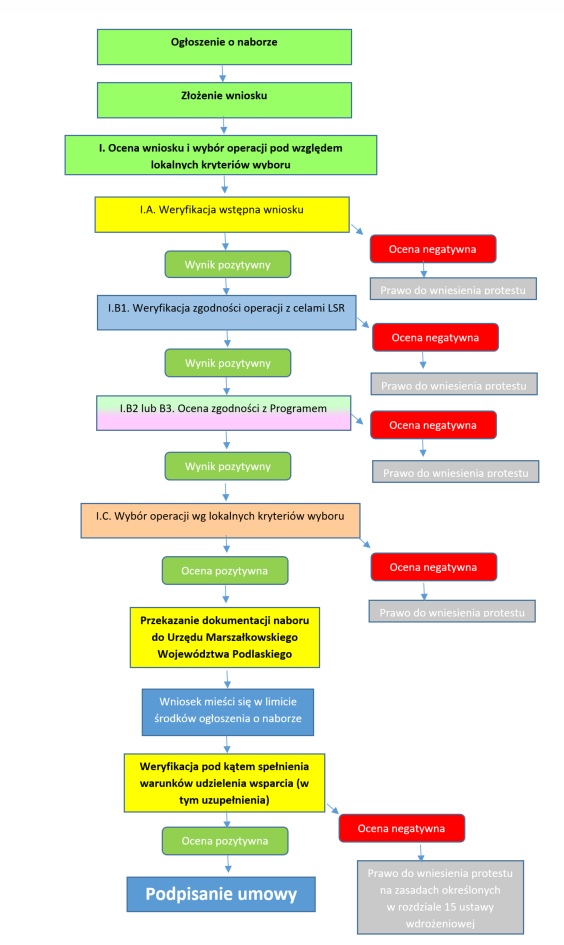 Podpisanie umowy o dofinansowanie Zgodnie z art. 23 ust. 4 ustawy o RLKS, jeżeli są spełnione warunki udzielenia wsparcia, Zarząd Województwa Podlaskiego udziela wsparcia i podpisuje umowę o dofinansowanie projektu (wzór minimalnego zakresu  umowy o dofinansowanie projektu współfinansowanego ze środków EFRR, realizowanego przez inne podmioty niż LGD – załącznik nr 2 do ogłoszenia). Podstawą wszczęcia działań zmierzających do przygotowania umowy o dofinansowanie projektu jest posiadanie aktualnych dokumentów niezbędnych do podpisania ww. umowy:uaktualnionego wniosku o dofinansowanie (w zakresie, który nie wpływa na ocenę projektu), który stanowi załącznik do umowy,ostatecznego pozwolenia na budowę – jeśli nie zostało dołączone na etapie składania wniosku o dofinansowanie projektu (jeśli dotyczy),aktualne zaświadczenie o nie zaleganiu z należnościami wobec Skarbu Państwa wydane przez właściwy organ podatkowy i przez właściwy oddział Zakładu Ubezpieczeń Społecznych nie starszych niż 3 miesiące. Z obowiązku przedłożenia powyższych zaświadczeń zwolnione są jednostki samorządu terytorialnego oraz ich jednostki organizacyjne,wskazanie wyodrębnionego rachunku bankowego Wnioskodawcy do obsługi projektu,dokumenty potwierdzające zabezpieczenie wkładu własnego,pełnomocnictwa osób upoważnionych do podpisywania umowy w imieniu Wnioskodawcy (jeśli dotyczy),harmonogramu płatności,porozumienie w sprawie przetwarzania danych osobowych,oświadczenie o kwalifikowalności podatku VAT,oświadczenia o wszystkich realizowanych przez siebie z funduszy strukturalnych, Funduszu Spójności lub innych funduszy UE projektach,w przypadku Wnioskodawców, którzy zobligowani są do stosowania ustawy Prawo Zamówień Publicznych i rozpoczęli realizację projektów przed złożeniem wniosku o dofinansowanie – komplet dokumentacji dotyczącej zamówień publicznych,innych niezbędnych  dokumentów wynikających ze specyfiki projektu oraz typu Wnioskodawcy.W ramach aktualnego naboru Wnioskodawca przed podpisaniem umowy o dofinansowanie projektu będzie zobowiązany złożyć oświadczenie (wzór oświadczenia załącznik nr 5f do wniosku o dofinansowanie), iż nie zalega z informacją wobec niżej wymienionych rejestrów prowadzonych w Generalnej Dyrekcji Ochrony Środowiska (GDOŚ):bazy danych o ocenach oddziaływania przedsięwzięcia na środowisko oraz strategicznych ocenach oddziaływania na środowisko, o której mowa w art. 128 oraz 129 ust. 1 ustawy z dnia 3 października 2008 r. o udostępnianiu informacji o środowisku i jego ochronie, udziale społeczeństwa w ochronie środowiska oraz o ocenach oddziaływania na środowisko (Dz. U. z 2013 r. poz. 1235 z późn. zm.);centralnego rejestru form ochrony przyrody, o którym mowa w art. 113 ustawy z dnia 16 kwietnia 2004 r. o ochronie przyrody (Dz. U. z 2013 r. poz. 627 z późn. zm.).Umowę o dofinansowanie projektu z Wnioskodawcą podpisuje Województwo Podlaskie, w imieniu którego działa Zarząd Województwa Podlaskiego, w terminie 30 dni roboczych od daty wysłania do Wnioskodawcy pisma dotyczącego spełnienia warunków udzielenia wsparcia i przygotowania niezbędnych dokumentów do przygotowania umowy. W szczególnych przypadkach, termin ten może zostać wydłużony, o czym Wnioskodawca informowany jest w formie pisemnej.V.4.2. Zabezpieczenie prawidłowej realizacji umowyBeneficjent zobowiązany jest do wniesienia  zabezpieczenia  należytego  wykonania  zobowiązań  wynikających  z  § 5 Umowy na kwotę wartości dofinansowania w formie weksla in blanco wraz z deklaracją wekslową nie później niż w terminie 15 dni kalendarzowych od dnia zawarcia Umowy, a jeśli ustanowienie zabezpieczenia w tej formie nie jest  możliwe, w jednej z form określonych w umowie o dofinansowanie.Szczegółowe informacje na temat wniesienia zabezpieczenia należytego wykonania zobowiązań wynikających z umowy o dofinansowanie projektu określa rozporządzenie Ministra Rozwoju Regionalnego w sprawie warunków i trybu udzielania i rozliczania zaliczek oraz zakresu i terminów składania wniosków o płatność w ramach programów finansowanych z udziałem środków europejskich (Dz.U. 2016 poz.1161 tom 1). VI. FinanseOgólna pula środków przeznaczona na dofinansowanie projektów w ramach ogłoszonego naboru wynosi 787 608,00 PLN.Maksymalny poziom dofinansowania UE wydatków kwalifikowalnych na poziomie projektu wynosi -85 % W przypadku projektów generujących dochód, maksymalny poziom dofinansowania zostanie ustalony na podstawie wyliczonego wskaźnika luki w finansowaniu.Projekty objęte pomocą publiczną – kwota pomocy zgodnie z obowiązującymi w tym zakresie zasadami, maksymalny udział środków UE (EFRR) nie może przekroczyć 85%.Wkład własny Projekty nie objęte pomocą publiczną - minimalny wkład własny 15% wydatków kwalifikowalnych.Projekty objęte pomocą publiczną - minimalny wkład własny zgodnie z obowiązującymi w tym zakresie zasadami. Dla projektów objętych pomocą publiczną pomoc będzie udzielana zgodnie z art. 56 Rozporządzenia Komisji (UE) nr 651/2014 z dnia 17 czerwca 2014 r. uznające niektóre rodzaje pomocy za zgodne z rynkiem wewnętrznym w zastosowaniu art. 107 i 108 Traktatu.VII. Inne ważne informacjeZasady rozpatrywania protestuW zakresie określonym w art. 22 ust. 1 Ustawy o rozwoju lokalnym z udziałem lokalnej społeczności z dnia 20 lutego 2015 r. podmiotowi ubiegającemu się o wsparcie przysługuje prawo do wniesienia protestu od:Negatywnej oceny zgodności operacji z LSR alboNieuzyskania przez operację minimalnej liczby punktów, o której mowa w art. 19 ust. 4 pkt 2 lit. b, alboWyniku wyboru, który powoduje, że operacja nie mieści się w limicie środków wskazanym w ogłoszeniu o naborze wniosków o udzielenie wsparcia, o którym mowa w art. 35 ust. 1 lit. b rozporządzenia nr 1303/2013Protest jest wnoszony za pośrednictwem LGD do Zarządu Województwa w terminie 7 dni od dnia otrzymania informacji o wyniku oceny zgodności lub wyniku wyboru i rozpatrywany jest przez Zarząd Województwa zgodnie z art. 22 ust. 8 ustawy o RLKS.O wniesionym proteście LGD informuje niezwłocznie Zarząd Województwa, zgodnie z art. 22 ust. 6 ustawy o RLKS. Wzór protestu stanowi Załącznik nr 12 do Procedury oceny wniosków i wyboru operacji oraz ustalania kwot wsparcia.W przypadku wniesienia protestu niespełniającego wymogów formalnych lub zawierającego oczywiste omyłki, LGD wzywa wnioskodawcę do jego uzupełnienia lub poprawienia w nim oczywistych omyłek, w terminie 7 dni, licząc od dnia otrzymania wezwania, pod rygorem pozostawienia protestu bez rozpatrzenia. Uzupełnienie protestu, może nastąpić wyłącznie w odniesieniu do wymogów formalnych, tj.:Oznaczenie instytucji właściwej do rozpatrzenia protestu;Oznaczenie wnioskodawcy;Numer wniosku o dofinansowanie projektu;Podpis wnioskodawcy lub osoby upoważnionej do jego reprezentowania, z załączeniem oryginału lub kopii dokumentu poświadczającego umocowanie takiej osoby do reprezentowania wnioskodawcyWniesienie protestu nie wstrzymuje przekazywania do Zarządu Województwa wniosków o udzielenie wsparcia dotyczących wybranych operacji zgodnie z art. 22 ust. 7 ustawy o RLKS.W przypadku negatywnej oceny projektu dokonywanej przez IZ RPOWP, o której mowa w art. 53 ust. 2 ustawy wdrożeniowej, Wnioskodawcy przysługuje prawo wniesienia protestu na zasadach określonych w rozdziale 15 ustawy wdrożeniowej (Ustawa z dnia 11 lipca o zasadach realizacji programów w zakresie polityki spójności finansowych w perspektywie finansowej 2014-2020).Po wyczerpaniu etapu przedsądowego postępowania odwoławczego Wnioskodawca może wnieść skargę zgodnie z art. 3 § 3 ustawy z dnia 30 sierpnia 2002 r.- Prawo o postępowaniu przed sądami administracyjnymi (Dz. U. z 2015 r. poz. 658 z późn. zm.). Skargę należy wnieść w terminie 14 dni od dnia otrzymania rozpatrzonego protestu, bezpośrednio do właściwego Wojewódzkiego Sądu Administracyjnego wraz z kompletną dokumentacją w sprawie.Dopuszczalne jest cofnięcie protestu złożonego przez Wnioskodawcę. Powinno to nastąpić na piśmie do czasu upływu terminu na jego rozpatrzenie lub ewentualnie do czasu wydania rozstrzygnięcia w sprawie. W powyższej sytuacji środek odwoławczy pozostawia się bez rozpatrzenia , i w takich przypadkach Wnioskodawcy przysługuje prawo wniesienia skargi do sądu administracyjnego. Dla powyższej czynności wymagana jest forma pisemna. W przypadku wycofania protestu ponowne jego wniesienie jest niedopuszczalne.Wycofanie wnioskuPodmiotowi ubiegającemu się o wsparcie przysługuje prawo wycofania wniosku. W przypadku wycofania wniosku przez podmiot ubiegający się o wsparcie zobowiązany jest on do pisemnego zawiadomienia LGD 
o wycofaniu wniosku. VIII. Informacja O wymaganych dokumentach, potwierdzających spełnienie warunków udzielenia wsparcia oraz kryteriów wyboru operacji Nabór jest organizowany w oparciu o następujące dokumenty Lokalnej Grupy Działania Biebrzański Dar Natury: Lokalna Strategia Rozwoju Lokalnej Grupy Działania Biebrzański Dar Natury; Procedury oceny i wyboru operacji pozagrantowych Lokalnej Grupy Działania Biebrzański Dar Natury; Regulamin Rady Lokalnej Grupy Działania Biebrzański Dar Natury.Lokalna Strategia Rozwoju Lokalnej Grupy Działania Biebrzański Dar Natury, Procedury oceny i wyboru operacji pozagrantowych w ramach wdrażania LSR 2014-2020 Lokalnej Grupy Działania Biebrzański Dar Natury, Regulamin Rady udostępnione są na stronie: http://lgd-bdn.pl/ oraz w biurze Lokalnej Grupy Działania Biebrzański Dar Natury.Dane kontaktoweLokalna Grupa Działania Biebrzański Dar Natury
Wojewodzin 2
19-200 Grajewo
tel./faks: 86 273 80 44e-mail: lgd.biebrza@op.plGodziny pracy biura:
Poniedziałek – piątek w godz. 7.00-15.00
IX. Załączniki i wymagane dokumenty potwierdzające spełnienie warunków udzielenia wsparcia oraz kryteriów wyboru operacji 1. Warunki udzielenia wsparcia.2. Wzór umowy o dofinansowanie.3. Karta oceny wniosku i wyboru operacji (kryteria wyboru operacji).4. Wzór wniosku o dofinansowanie.5. Załączniki do wniosku o dofinansowanie:Formularz w zakresie OOŚ(la),Instrukcja wypełniania Formularza w zakresie OOŚ(la),Oświadczenie o prawie dysponowania nieruchomością,Oświadczenie o kwalifikowalności podatku VAT,Oświadczenie do LGD o przetwarzaniu danych osobowych,Oświadczenie o niezaleganiu z informacją wobec rejestrów prowadzonych przez GDOŚ,Oświadczenie o przetwarzaniu danych osobowych,Formularz informacji przedstawianych przy ubieganiu się o pomoc de minimis,Formularz informacji przedstawianych przy ubieganiu się o pomoc inną niż de minimis.6. Wzór wniosku o płatność.7. Lista warunków udzielenia wsparcia.8. Instrukcja wypełnienia wniosku o dofinansowanie.9. Instrukcja użytkownika (GWA2014 EFRR).10. Instrukcja wypełnienia załączników do wniosku.11. Procedury wyboru i oceny operacji pozagrantowych.12. Lokalna Strategia Rozwoju Lokalnej Grupy Działania Biebrzański Dar Natury.NABÓR nr 15/2017NABÓR nr 15/2017w ramach 
Lokalnej Strategii Rozwoju Lokalnej Grupy Działania Biebrzański Dar Natury 2014-2020w ramach 
Lokalnej Strategii Rozwoju Lokalnej Grupy Działania Biebrzański Dar Natury 2014-2020Cel główny:3. Poprawa dostępności i atrakcyjności infrastrukturalnej LGDCel szczegółowy:3.2. Zwiększenie dostępności mieszkańców do zrewitalizowanych obiektów służących poprawie jakości życia i dziedzictwu kulturowemuPrzedsięwzięcie:3.2.3. Inwestycje lokalne w infrastrukturę społecznąOś priorytetowa:VIII Infrastruktura dla usług użyteczności publicznejDziałanie:8.6. Inwestycje na rzecz rozwoju lokalnegoZakres:Projekty z zakresu infrastruktury społecznejw ramach Regionalnego Programu Operacyjnego Województwa Podlaskiego
na lata 2014 - 2020na lata 2014-2020SZOOP 2014 - 2020Szczegółowy Opis Osi Priorytetowych Regionalnego Programu Operacyjnego na lata 2014 - 2020Lokalna Grupa Działania (LGD)Lokalna Grupa Działania Biebrzański Dar NaturyLokalna Strategia Rozwoju (LSR)Lokalna Strategia Rozwoju Lokalnej Grupy Działania Biebrzański Dar Natury  Wniosek o przyznanie pomocy, tj. wniosek o udzielenie wsparcia, o którym mowa w art. 35 ust. 1 lit. b rozporządzenia nr 1303/2013należy przez to rozumieć również wniosek 
o dofinansowanie realizacji projektu w ramach Regionalnego Programu Operacyjnego Województwa Podlaskiego na lata 2014-2020;Ogłoszenienależy przez to rozumieć ogłoszenie o naborze wniosków o dofinansowanie operacji realizowanych przez podmioty inne niż LGD IZ RPOWPInstytucja Zarządzająca Regionalnym Programem Operacyjnym Województwa Podlaskiego na lata 2014 - 2020Nazwa i adres Wnioskodawcy ……………………………… Lokalna Grupa Działania Biebrzański Dar Natury Wojewodzin 219-200 GrajewoWniosek o udzielenie wsparcia pt.: „…wpisać tytuł projektu .….” Nabór numer 15/2017WSKAŹNIKI PRODUKTU zgodnie z LSRWSKAŹNIKI PRODUKTU zgodnie z LSRWSKAŹNIKI PRODUKTU zgodnie z LSRNazwa wskaźnika Jednostka miary Wartość wskaźnika planowana do osiągnięcia w ramach alokacji dostępnej w naborze w LSR dla przedsięwzięcia 3.2.3.Liczba wybudowanych/przebudowanych obiektów, w których realizowane są usługi aktywizacji społeczno - zawodowejszt.5Definicja wskaźnika:Wskaźnik odnosi się do obiektów służących realizacji usług aktywizacji społeczno – zawodowej, które zostały przebudowane lub rozbudowane w wyniku udzielonego wsparcia.Zgodnie z prawem budowlanym, budowa oznacza wykonanie obiektu budowlanego w określonym miejscu, a także odbudowę, rozbudowę, nadbudowę obiektu budowlanego. Przez przebudowę należy rozumieć wykonanie robót budowlanych, w wyniku których następuje zmiana parametrów użytkowych lub technicznych istniejącej infrastruktury z wyjątkiem charakterystycznych parametrów, jak: kubatura, powierzchnia zabudowy, wysokość, szerokość bądź liczba kondygnacji.Przez aktywizację społeczno – zawodową należy rozumieć zestaw instrumentów o charakterze aktywacyjnym, mających doprowadzić do przywrócenia osób wykluczonych na rynek pracy oraz do ich integracji ze społeczeństwem, poprzez przywrócenie im zdolności lub możliwości zatrudnienia, uzyskanie wsparcia dochodowego oraz wyeliminowanie przeszkód napotykanych przez osoby i rodziny w procesie dostępu do praw i usług społecznych, a przez to wspierających ich powrót do zatrudnienia lub innej pracy zarobkowej.Źródło: Wspólna Lista Wskaźników KluczowychDefinicja wskaźnika:Wskaźnik odnosi się do obiektów służących realizacji usług aktywizacji społeczno – zawodowej, które zostały przebudowane lub rozbudowane w wyniku udzielonego wsparcia.Zgodnie z prawem budowlanym, budowa oznacza wykonanie obiektu budowlanego w określonym miejscu, a także odbudowę, rozbudowę, nadbudowę obiektu budowlanego. Przez przebudowę należy rozumieć wykonanie robót budowlanych, w wyniku których następuje zmiana parametrów użytkowych lub technicznych istniejącej infrastruktury z wyjątkiem charakterystycznych parametrów, jak: kubatura, powierzchnia zabudowy, wysokość, szerokość bądź liczba kondygnacji.Przez aktywizację społeczno – zawodową należy rozumieć zestaw instrumentów o charakterze aktywacyjnym, mających doprowadzić do przywrócenia osób wykluczonych na rynek pracy oraz do ich integracji ze społeczeństwem, poprzez przywrócenie im zdolności lub możliwości zatrudnienia, uzyskanie wsparcia dochodowego oraz wyeliminowanie przeszkód napotykanych przez osoby i rodziny w procesie dostępu do praw i usług społecznych, a przez to wspierających ich powrót do zatrudnienia lub innej pracy zarobkowej.Źródło: Wspólna Lista Wskaźników KluczowychDefinicja wskaźnika:Wskaźnik odnosi się do obiektów służących realizacji usług aktywizacji społeczno – zawodowej, które zostały przebudowane lub rozbudowane w wyniku udzielonego wsparcia.Zgodnie z prawem budowlanym, budowa oznacza wykonanie obiektu budowlanego w określonym miejscu, a także odbudowę, rozbudowę, nadbudowę obiektu budowlanego. Przez przebudowę należy rozumieć wykonanie robót budowlanych, w wyniku których następuje zmiana parametrów użytkowych lub technicznych istniejącej infrastruktury z wyjątkiem charakterystycznych parametrów, jak: kubatura, powierzchnia zabudowy, wysokość, szerokość bądź liczba kondygnacji.Przez aktywizację społeczno – zawodową należy rozumieć zestaw instrumentów o charakterze aktywacyjnym, mających doprowadzić do przywrócenia osób wykluczonych na rynek pracy oraz do ich integracji ze społeczeństwem, poprzez przywrócenie im zdolności lub możliwości zatrudnienia, uzyskanie wsparcia dochodowego oraz wyeliminowanie przeszkód napotykanych przez osoby i rodziny w procesie dostępu do praw i usług społecznych, a przez to wspierających ich powrót do zatrudnienia lub innej pracy zarobkowej.Źródło: Wspólna Lista Wskaźników Kluczowych